PENGARUH KONSENTRASI SUSU SKIM DAN SUHU FERMENTASI
TERHADAP KARAKTERISTIK YOGHURT KACANG KORO 
( Canavalia ensiformis L )TUGAS AKHIRDiajukan Untuk Memenuhi Syarat Sidang Sarjana
Program Studi Teknologi PanganOleh :Fajar Ramadhan
12.302.0107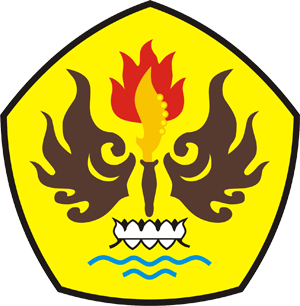 PROGRAM STUDI TEKNOLOGI PANGAN
FAKULTAS TEKNIK
UNIVERSITAS PASUNDAN
BANDUNG
2016